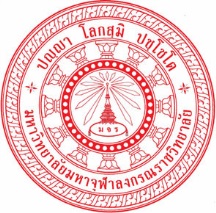 มหาวิทยาลัยมหาจุฬาลงกรณราชวิทยาลัย  วิทยาเขตสุรินทร์คู่มือขั้นตอนการทำงาน..............................รหัสเอกสาร		:	PM – xxISSUE			:	1วันที่บังคับใช้		: 	............ .............  ๒๕๖๔รหัสส่วนงานสำหรับควบคุมเอกสารคุณภาพรหัสวิทยาเขต/สำนักรหัสกลุ่มงาน/งานรหัสหลักสูตร/สาขาผู้ถือครองสำเนาที่